 Foreldrerådets Arbeids Utvalg    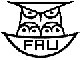 FAU-styretRonny Grimstad (leder), Kjetil H. Djuve (nestleder),Ingebjørg Bjåen (sekretær), Hilde Widvey (kasserer), Robert Jernbergtsen (Styremedlem)FAU-møter: 25/9-2017, 13/11-2017, 5/2-2018, 28/5-2018Møtereferat møte FAU 05/02-18 Desse var tilstades: Hege Vislie, Monica Thomter, Anna Louise Kruse Sinanidi, Andre Trondsen,  Silje Adolfsen, Paulo Delos Santos, Ruth Delos Santos Tambac, Tonje Spak Jenbergsen, Aina Engell, Mardon Edvardsen, styret v/ Ketil H. Djuve, Ronny Grimstad, Hilde Widvey, Robert Jenbergsen, Ingebjørg Bjåen. Meldt avbod: Aina Anderson, Elisabeth Jacobsen, Line Marita Segerblad, Monica Stang, Louise H. Sørensen, Mette Johnsen, Marika Finnemann, Bent Frode Bystøm, Susanne Samuelsen, Øydis Asdal, Elisabeth Delos Santos, Anlaug Eriksen,              Saker:1)Nestleiar Kjetil H. Djuve leier møte. Ingen kommentarer til møtereferat sist møte 25/9-17.2)Rektor, Arne Persson, informerer: Elevundersøkelsen: Tall frå 7. klasse er publisert. 5.og 6. klasse tek også undersøkinga, men den vert ikkje publisert. Talla frå 7. er noko under landsnivå, betre tall for 5. og 6.  Undersøkinga viser: raudt/ dårleg for foresattes utdanningsnivå, orange/ middels på motivasjon, mestring, arbeidsro, egenvurdering og fagleg utfordring. Grønt/ bra på trivsel, trygt miljø, vurdering for læring. Nasjonale prøver i 5.klasse:  Resultat er betre enn tidlegare. 35 elevar har tatt undersøkinga. Engelsk landsgjennomsnitt, betre enn landsgjennomsnitt i lesing og regning. Rektor seier at 5.klasse er eit bra kull, bra engasjement og få konflikter. Intergreringsplan i Tinn kommune: målet er å gje betre oppfølging av innvandrarar. Skule er eit av temaene. Rjukan bs har aldri fått penger frå NAV for flyktningar i velkomst og til norskopplæring. Skulen kan no søke integreringstilskot frå NAV. Framandspråklege har og krav på morsmålsopplæring, men skulen manglar lærarar til dette.Trafikksikker kommune: alle kommuner i Telemark skal bli dette. Dvs at ein skal dokumentere alt ein gjer i forhold til trafikk. Rektor ynskjer betre samarbeid med FAU kring dette dvs refleksaksjon, parkering, ikkje sykla aleine til skulen før 4.kl. Leirskule: Rektor vil følge opp at det hadde vore gunstig med avreise sondag, heimreise fredag. Opphaldet for hausten 2018 er booka måndag- fredag. Snø gjer uteområde betre. Ellers vil ein på SAU ta opp om skoleområde kan koma på liste for nærmiljøanlegg. Kva ynskjer ein med uteområde: ei større oppløfting med meir grønt, mindre asfalt, huske i storegården, bak skulen tarzanløype eller liknande. Kommunen manglar avtale med nokon i forhold til vedlikehold av lekeapparat på skulane. I FAU skal Andre Trondsen og Ingebjørg Bjåen følge opp om det er mogleg å få fortgang i arbeidet.   Prøvesvar for innemiljø i fløy ikkje kome tilrette. Rektor tek opp med teknisk om ny måling.Det er mogleg å stenge skule IPad for private apper. Rektor ser fordelar og bakdeler med dette. Kva ynskjer foresatte? Det er bra om Klassekontaktene tek dette vidare til diskusjon på trinnet sitt. Rektor ynskjer å samarbeide med FAU om nettvettarrangement.3) Joletrefest: 3. Klasse arrangerte 7.januar på Rjukanhuset. Det var vellukka og tilrår komande 3.klasse å gjera det same. Dei som arrangerte i år lagar perm med opplysningar. Kr 17 000 i overskot på årets fest. 4) To styremedlemmer er på valg for neste år. 4.klasse er valgkomité. Valg på neste møte 28/5.5) Økonomi FAU. Kasserer har satt opp og går igjennom regneskap for 2016 og 2017. Budsjett for blir vedtatt 2018. Kr18 000,- til nettvettarrangement og kr 7000,- til elevrådet etter søknad. Regneskap og budsjett vert sendt som vedlegg.6) nettvettarrangement: FAU  v / Kjetil og Hilde har undersøkt med Barnevakten om foredrag. Vi vil ha eit arrangement 10. eller 12. april og helst i samarbeid med lokalt ungdomsråd/MOT. Vi ventar på svar kva ungdomsrådet kan bidra med.   7) Eventuelt: -Skulen skal vera gratis. Kva med eigenandel på skade lpad, øydelagt ladar og deksel? Prinsipiell diskusjon. Rektor viser til kontrakt og ordensreglement. -diskutert det å ha med godteri, spesiell mat osv til arrangement/ spesielle dagar på skulen. FAU oppmodar til at ein nyttar klassekassa til dette så det vert likt for alle borna. - styret ynskjer å at det skulle vera ein breiare høyringsrunde i kommunen rundt det med intergreringsplan. Kommunalsjef oppvekst har fått innspel frå stryet om dette.11.02.18 Ingebjørg Bjåen, sekretær FAU 